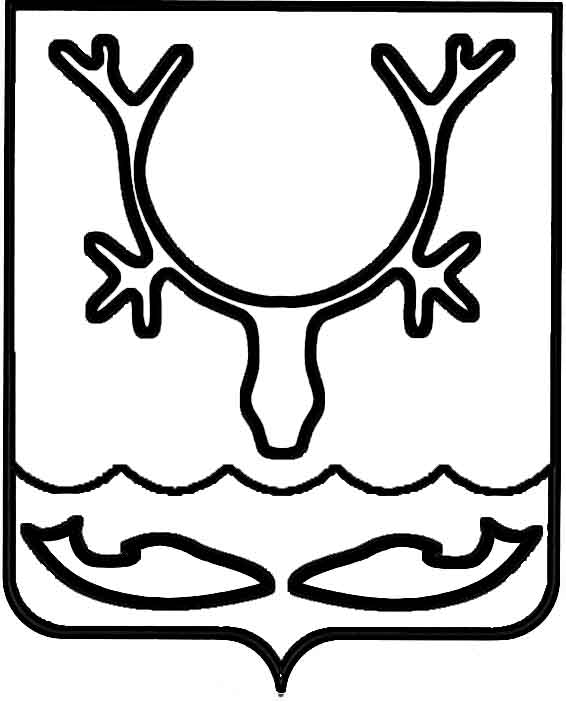 Администрация МО "Городской округ "Город Нарьян-Мар"ПОСТАНОВЛЕНИЕот “____” __________________ № ____________		г. Нарьян-МарО проведении открытого аукциона                   по продаже права на заключение договоров аренды земельных участков под строительство магазина, автомобильной мойки, индивидуального гаража на территории МО "Городской округ "Город Нарьян-Мар"В соответствии с Земельным кодексом Российской Федерации, Гражданским кодексом Российской Федерации, Постановлением Правительства Российской Федерации от 11.11.2002 № 808 "Об организации и проведении торгов по продаже находящихся в государственной или муниципальной собственности земельных участков или права на заключение договоров аренды таких земельных участков" Администрация МО "Городской округ "Город Нарьян-Мар"П О С Т А Н О В Л Я Е Т:Администрации МО "Городской округ "Город Нарьян-Мар" провести 30.04.2014 открытый аукцион по продаже права на заключение договоров аренды земельных участков под строительство магазина, автомобильной мойки, индивидуального гаража на территории МО "Городской округ "Город Нарьян-Мар".Опубликовать не позднее 31.03.2014 извещение о проведении открытого аукциона по продаже права на заключение договоров аренды земельных участков под строительство магазина, автомобильной мойки, индивидуального гаража                на территории МО "Городской округ "Город Нарьян-Мар" в официальном периодическом печатном издании муниципального образования "Городской округ "Город Нарьян-Мар" – "Официальный бюллетень городского округа "Город Нарьян-Мар", разместить на сайте Администрации МО "Городской округ "Город Нарьян-Мар", а также на сайте www.torgi.gov.ru (Приложение 1).Установить:По лоту № 1 "Под строительство магазина":Начальный размер арендной платы: 371 000,00 (Триста семьдесят одна тысяча) рублей 00 копеек.Во второй год размер арендной платы за земельный участок устанавливается              в соответствии с порядком определения размера арендной платы за земельные участки, государственная собственность на которые не разграничена, установленным Администрацией Ненецкого автономного округа.Шаг аукциона в размере 5% от начального размера арендной платы.Сумма задатка в размере 20 % от начального размера арендной платы.Срок аренды – 3 (три) года.По лоту № 2 "Под строительство автомобильной мойки":Начальный размер арендной платы: 47 000,00 (Сорок семь тысяч) рублей 00 копеек.Во второй год размер арендной платы за земельный участок устанавливается в соответствии с порядком определения размера арендной платы за земельные участки, государственная собственность на которые не разграничена, установленным Администрацией Ненецкого автономного округа.Шаг аукциона в размере 5% от начального размера арендной платы.Сумма задатка в размере 20 % от начального размера арендной платы.Срок аренды – 3 (три) года.По лоту № 3 "Под строительство индивидуального гаража":Начальный размер арендной платы: 11 000,00 (Одиннадцать тысяч) рублей 00 копеек.Во второй год размер арендной платы за земельный участок устанавливается в соответствии с порядком определения размера арендной платы за земельные участки, государственная собственность на которые не разграничена, установленным Администрацией Ненецкого автономного округа.Шаг аукциона в размере 5% от начального размера арендной платы.Сумма задатка в размере 20 % от начального размера арендной платы.Срок аренды – 3 (три) года.Задаток вносится единым платежом на счет УФК по Ненецкому автономному округу (Администрация муниципального образования "Городской округ "Город Нарьян-Мар" л/с 05843000380) ИНН 8301020090, КПП 298301001, ОКТМО 11851000, расчетный счет № 40302810100003000023 в РКЦ г. Нарьян-Мара, БИК 041125000 и должен поступить на расчетный счет не позднее 23.04.2014.Утвердить состав комиссии по проведению открытого аукциона                    по продаже права на заключение договоров аренды земельных участков                      под строительство магазина, автомобильной мойки, индивидуального гаража               на территории МО "Городской округ "Город Нарьян-Мар" (Приложение 2).Комиссии, указанной в пункте 4 настоящего постановления, обеспечить проведение открытого аукциона по продаже права на заключение договоров аренды земельных участков под строительство магазина, автомобильной мойки, индивидуального гаража на территории МО "Городской округ "Город Нарьян-Мар".Настоящее постановление вступает в силу с момента его принятия.ИЗВЕЩЕНИЕо проведении открытого аукциона по продаже права на заключение договоров аренды земельных участков под строительство магазина, автомобильной мойки, индивидуального гаража на территорииМО "Городской округ "Город Нарьян-Мар"Организатор аукциона: Администрация МО "Городской округ "Город Нарьян-Мар".Свидетельство о внесении записи в Единый государственный реестр юридических лиц о юридическом лице, зарегистрированном до 1 июля 2002 года,        от 24.09.2002 серия 83 № 000009807, выдано Инспекцией Министерства Российской Федерации по налогам и сборам по Ненецкому автономному округу;Свидетельство о внесении записи в Единый государственный реестр юридических лиц от 13.01.2006 серия 83 № 000017984;Свидетельство о внесении записи в Единый государственный реестр юридических лиц от 13.01.2006 серия 83 № 000017985;ИНН: 8301020090;КПП: 298301001;ОГРН: 1028301646779;Юридический адрес: 166000, Ненецкий АО, г. Нарьян-Мар, ул. Ленина, д. 12.Электронный адрес: goradm@atnet.ru.Официальный сайт: adm-nmar.ruКонтактное лицо: Кушнир Михаил Андреевич.Номер контактного телефона: (81853) 4-99-69.Аукцион проводится на основании: постановления Администрации МО "Городской округ "Город Нарьян-Мар" от 21.03.2014 № 749 "О проведении открытого аукциона по продаже права на договора аренды земельного участка             под строительство магазина на территории МО "Городской округ "Город Нарьян-Мар".Аукцион состоится: По адресу: Ненецкий АО, г. Нарьян-Мар, ул. Ленина, д. 12, актовый зал.Дата проведения аукциона: 30.04.2014Время проведения аукциона: 10.00 (МСК).Срок принятия решения об отказе в проведении аукциона: до 16.04.2014.Предмет аукциона:Предметом аукциона являются три земельных участка, сформированных            под строительство магазина, автомобильной мойки, индивидуального гаража, имеющие следующие качественные характеристики:Осмотр земельного участка на местности производится претендентами самостоятельно, для этого им предоставляются ориентиры расположения земельных участков, которые можно получить во время и месте приема заявок           на аукцион.Лот № 1Технические условия подключения к сетям инженерной инфраструктуры:Оплата за подключение к инженерным сетям: не установлена.Параметры строительства:Этажность – не более 3-х этажей.Коэффициент озеленения - не менее 0,15.Коэффициент обеспечения стоянками и парковками легкового транспорта - не менее 6 % от площади земельного участка.Начальный размер годовой арендной платы: определен на основании отчета независимого оценщика и составляет 371 000,00 (Триста семьдесят одна тысяча) рублей 00 копеек.Шаг аукциона: 5% от начального размера годовой арендной платы и составляет               18 550,00 (Восемнадцать тысяч пятьсот пятьдесят) рублей 00 копеек.Сумма задатка: 74 200,00 (Семьдесят четыре тысячи двести) рублей 00 копеек.Лот № 2Технические условия подключения к сетям инженерной инфраструктуры:Оплата за подключение к инженерным сетям: не установлена.Параметры строительства:Этажность – не более 2-х этажей.Коэффициент обеспечения стоянками и парковками легкового транспорта - не менее 2 % от площади земельного участка.Начальный размер годовой арендной платы: определен на основании отчета независимого оценщика и составляет 47 000,00 (Сорок семь тысяч) рублей                00 копеек.Шаг аукциона: 5% от начального размера годовой арендной платы и составляет 2350,00 (Две тысячи триста пятьдесят) рублей 00 копеек. Сумма задатка: 9400,00 (Девять тысяч четыреста) рублей 00 копеек.Лот № 3Технические условия подключения к сетям инженерной инфраструктуры:Оплата за подключение к инженерным сетям: не установлена.Параметры строительства:предельная высота индивидуального гаража составляет не более              .Начальный размер годовой арендной платы: определен на основании отчета независимого оценщика и составляет 11 000,00 (Одиннадцать тысяч) рублей             00 копеек.Шаг аукциона: 5% от начального размера годовой арендной платы и составляет 550,00 (Пятьсот пятьдесят) рублей 00 копеек. Сумма задатка: 2200,00                      (Две тысячи двести) рублей 00 копеек.Существенные условия договора аренды:Срок аренды земельного участка: 3 (три) года.Размер годовой арендной платы, сложившейся по результатам торгов (аукциона), устанавливается на первый год аренды.Во второй год размер арендной платы за земельный участок устанавливается в соответствии с Положением об арендной плате за использование земельных участков, утвержденным постановлением Администрации Ненецкого автономного округа от 09.12.2009 № 228-п.Договор аренды подлежит государственной регистрации в Управлении Федеральной службы государственной регистрации, кадастра и картографии                    по Архангельской области и Ненецкому автономному округу.Порядок приема заявок на участие в аукционе.Дата и время начала приема заявок на участие в аукционе – 31.03.2014                 с 10.00 (МСК).Дата и время окончания приема заявок на участие в аукционе – 23.04.2014           в 16.00 (МСК).Время и место приема заявок – рабочие дни с 10.00 до 12.00 и с 14.00                до 16.00 (МСК) по адресу: г. Нарьян-Мар, ул. Ленина, д. 12, каб. 19. Для участия в торгах претендент представляет организатору торгов лично или через своего представителя в указанный срок заявку по форме, утверждаемой организатором торгов (Приложение № 1).Задаток вносится единым платежом на счет УФК по Ненецкому автономному округу (Администрация муниципального образования "Городской округ "Город Нарьян-Мар" л/с 05843000380) ИНН 8301020090, КПП 298301001, ОКТМО 11851000, расчетный счет № 40302810100003000023 в РКЦ г. Нарьян-Мара, БИК 041125000 и должен поступить на расчетный счет не позднее 23.04.2014. В назначении платежа указать: "Задаток в счет цены права на заключение договора аренды земельного участка с кадастровым номером ___________________                      лот № ____".Заявка с прилагаемыми к ней документами регистрируются организатором торгов в журнале приема заявок с присвоением каждой заявке номера и с указанием даты и времени подачи документов. На каждом экземпляре документов организатором торгов делается отметка о принятии заявки с указанием номера, даты и времени подачи документов.При подаче заявки физическим лицом предъявляется документ, удостоверяющий личность. В случае подачи заявки представителем претендента предъявляется доверенность.Заявка и опись представленных документов, подписанная заявителем или его уполномоченным представителем, предоставляется в двух экземплярах.Заявки принимаются одновременно с полным пакетом документов, установленным настоящим извещением.Одно лицо имеет право подать только одну заявку на участие в аукционе.Заявка, поступившая по истечении срока ее приема, вместе с документами             по описи, на которой делается отметка об отказе в принятии документов с указанием причины отказа, возвращается в день ее поступления претенденту или его уполномоченному представителю под расписку.Претендент имеет право отозвать принятую организатором торгов заявку                до окончания срока приема заявок, уведомив об этом (в письменной форме) организатора торгов. Организатор торгов обязан возвратить внесенный задаток претенденту в течение 3 банковских дней со дня регистрации отзыва заявки                      в журнале приема заявок. В случае отзыва заявки претендентом позднее даты окончания приема заявок задаток возвращается в порядке, установленном                  для участников торгов.Перечень документов, прилагаемый к заявке:опись документов;копия платежного документа с отметкой банка плательщика об исполнении для подтверждения перечисления претендентом установленного в извещении                    о проведении торгов задатка в счет обеспечения оплаты приобретаемого на торгах права на заключение договора аренды земельного участка;выписка из единого государственного реестра юридических лиц                       на момент подачи заявки (для юридических лиц);выписка из единого государственного реестра индивидуальных предпринимателей на момент подачи заявки (для индивидуальных предпринимателей);копии документов, удостоверяющих личность (для физических лиц),              при предъявлении подлинников;юридическое лицо дополнительно прилагает к заявке нотариально заверенные копии учредительных документов и свидетельства о государственной регистрации юридического лица;копия решения либо выписки из решения уполномоченного органа юридического лица о совершении сделки (если это необходимо в соответствии               с учредительными документами претендента и законодательством государства,                в котором зарегистрирован претендент).Определение участников аукционаАдрес: Ненецкий АО, г. Нарьян-Мар, ул. Ленина, д. 12, актовый зал.Дата: до 17 часов 00 минут 25.04.2014.В день определения участников торгов организатор торгов рассматривает заявки и документы претендентов, устанавливает факт поступления от претендентов задатков на основании выписки с соответствующего счета.По результатам рассмотрения документов организатор торгов принимает решение о признании претендентов участниками торгов или об отказе в допуске претендентов к участию в торгах, которое оформляется протоколом. Заявитель становится участником аукциона с момента подписания организатором аукциона протокола приема заявок.Претенденты не допускаются к участию в торгах по следующим основаниям:- представлены не все документы в соответствии с перечнем, указанным                 в информационном сообщении;- представлены документы, содержащие недостоверные сведения, или оформление указанных документов не соответствует законодательству Российской Федерации;- заявка подана лицом, не уполномоченным претендентом на осуществление таких действий;- не подтверждено поступление в установленный срок задатка на счет, указанный в извещении о проведении торгов.Организатор торгов обязан вернуть внесенный задаток претенденту, не допущенному к участию в торгах, в течение 3 банковских дней со дня оформления протокола о признании претендентов участниками торгов.Претенденты, признанные участниками торгов, и претенденты, не допущенные к участию в торгах, уведомляются о принятом решении не позднее следующего рабочего дня с даты оформления данного решения протоколом путем вручения им под расписку соответствующего уведомления либо направления такого уведомления по почте заказным письмом.Отказ претенденту в приеме заявки на участие в торгах лишает его права представить предложение.Аукцион проводится в следующем порядке:аукцион ведет аукционист;аукцион начинается с оглашения аукционистом наименования, основных характеристик, начального размера арендной платы, "шага аукциона" и порядка проведения аукциона;участникам аукциона выдаются пронумерованные билеты, которые они поднимают после оглашения аукционистом начального размера арендной платы и каждого очередного размера арендной платы в случае, если готовы заключить договор аренды в соответствии с этим размером арендной платы;каждый последующий размер арендной платы аукционист назначает путем увеличения текущего размера арендной платы на "шаг аукциона". После объявления очередного размера арендной платы аукционист называет номер билета участника аукциона, который первым поднял билет, и указывает на этого участника аукциона. Затем аукционист объявляет следующую цену или размер арендной платы в соответствии с "шагом аукциона";при отсутствии участников аукциона, готовых заключить договор аренды в соответствии с названной аукционистом ценой или размером арендной платы, аукционист повторяет этот размер арендной платы 3 раза.Если после троекратного объявления очередной цены или размера арендной платы ни один из участников аукциона не поднял билет, аукцион завершается. Победителем аукциона признается тот участник аукциона, номер билета которого был назван аукционистом последним;По завершению аукциона аукционист объявляет о продаже права                          на заключение договора его аренды, называет размер арендной платы и номер билета победителя аукциона.Оформление результатов торговМесто и срок оформления итогов аукциона – в день проведения аукциона            по адресу: г. Нарьян-Мар, ул. Ленина, д. 12, актовый зал.Результаты торгов оформляются протоколом, который подписывается организатором торгов, аукционистом и победителем торгов в день проведения торгов. Протокол о результатах торгов составляется в 2 экземплярах, один                      из которых передается победителю, а второй остается у организатора торгов.Протокол о результатах торгов является основанием для заключения                        с победителем торгов договора аренды земельного участка (Форма договора                      в Приложении № 2).Договор подлежит заключению в срок не позднее 5 дней со дня подписания протокола.Внесенный победителем торгов задаток засчитывается в счет арендной платы.Организатор торгов обязан в течение 3 банковских дней со дня подписания протокола о результатах торгов возвратить задаток участникам торгов, которые не выиграли их.Последствия уклонения победителя торгов, а также организатора торгов                  от подписания протокола, а также от заключения договора определяются                           в соответствии с гражданским законодательством Российской Федерации.Информация о результатах торгов публикуется в официальном периодическом печатном издании муниципального образования "Городской округ "Город Нарьян-Мар" – "Официальный бюллетень городского округа "Город Нарьян-Мар", размещается на сайте Администрации МО "Городской округ "Город Нарьян-Мар", а также на сайте www.torgi.gov.ru в месячный срок со дня заключения договора аренды земельного участка.Приложение № 1 к извещению о проведенииаукциона по продажеправа аренды земельных участковпод строительство магазина, автомобильной мойки,индивидуального гаража на территорииМО "Городской округ "Город Нарьян-Мар"Форма заявки на участие в аукционе                                                                      Организатору аукциона:ЗАЯВКАна участие в аукционе«____» _______________ 2014г._____________________________________________________________________________(полное наименование юридического лица, подающего заявку, или фамилия, имя, отчество и паспортные данные физического лица, подающего заявку)в лице ________________________________________________________________________,                                           (фамилия, имя, отчество, должность)действующего на основании _____________________________________________,изучив извещение от __________________________________ о проведении торгов, (указать дату публикации извещения в официальном периодическом печатном издании муниципального образования "Городской округ "Город Нарьян-Мар" – "Официальный бюллетень городского округа "Город Нарьян-Мар")по продаже права на заключение договора аренды земельного участка, ознакомление            с которым настоящим удостоверяется, перечислив задаток в размере _______________ рублей, заявляет (заявляю) о своем намерении участвовать в объявленных торгах и выполнить все условия, которые предусмотрены в извещении. Ознакомившись                    с техническими условиями и иными документами по освоению земельного участка, а также с проектом договора аренды земельного участка, выражает (выражаю) свое согласие на данные условия и намерение участвовать в торгах по продаже права              на заключение договора аренды на следующий объект:Указать номер лота и кадастровый номер земельного участка _______________________________________________________________________________________________________Обязуется (обязуюсь) в случае признания победителем торгов подписать в день проведения торгов протокол о результатах торгов, заключить договор аренды земельного участка по итогам торгов. Юридический адрес и почтовый адрес заявителя, контактный тел. ___________ ____________________________________________________________________________Банковские реквизиты претендента, ИНН, платежные реквизиты гражданина, счет в банке, на который перечисляется сумма возвращаемого задатка _____________________________________________________________________________________________________________________________________________________________________________________________________________К заявке прилагаются документы на ____ листах.                                                           Приложение:Подпись заявителя (его полномочного представителя) _________________  (расшифровка                                                                                                                                     подписи)М.П.Заявка принята комиссией ____ час. ____ мин. ___________ 2014г. за № ____/   ___________________________                                                                                                  дата проведения торговПодпись секретаря комиссии____________________Приложение № 2 к извещению о проведенииаукциона по продажеправа аренды земельных участковпод строительство магазина, автомобильной мойки,индивидуального гаража на территорииМО "Городской округ "Город Нарьян-Мар"Форма договора арендыДОГОВОР АРЕНДЫ ЗЕМЕЛЬНОГО УЧАСТКА№ "____" от __________г. Нарьян-МарОт имени муниципального образования "Городской округ" Город Нарьян-Мар" выступает Администрация муниципального образования "Городской округ "Город Нарьян-Мар" (Свидетельство о внесении записи в Единый государственный реестр юридических лиц о юридическом лице, зарегистрированном до 1 июля 2002 года, от 24 сентября 2002 года серия 83              № 000009807, выдано Инспекцией Министерства Российской Федерации по налогам и сборам                по Ненецкому автономному округу; Свидетельство о внесении записи в Единый государственный реестр юридических лиц от 13 января 2006 года серия 83 № 000017984, Свидетельство о внесении записи в Единый государственный реестр юридических лиц от 13 января 2006 года серия 83                № 000017985, ИНН 8301020090, ОГРН 1028301646779, КПП 298301001, местонахождение и фактическое местонахождение:166000, Ненецкий автономный округ, г. Нарьян-Мар, ул. Ленина,         дом 12), именуемая в дальнейшем "Арендодатель", в лице заместителя главы Администрации МО "Городской округ "Город Нарьян-Мар" по имущественным отношениям – начальника управления муниципального имущества и земельных отношений Дроздова Николая Николаевича, действующего на основании Устава МО "Городской округ "Город Нарьян-Мар", распоряжения Администрации МО "Городской округ "Город Нарьян-Мар" от 24.12.2013 № 806-р, с одной стороны, и__________________________________________________________________________ (наименование организации, ФИО)(__________________________________________________________________________________________________________________________________________________________________________________________________________________________________________________________________)(реквизиты правоустанавливающих документов, паспорт)в лице ___________________________________________________, действующего на основании Устава _______________________________, именуемое в дальнейшем "Арендатор", с другой стороны, именуемые в дальнейшем "Стороны", заключили настоящий договор о нижеследующем:Предмет договораАрендодатель передает, а Арендатор принимает во временное владение и пользование земельный участок общей площадью ____________ кв.м. в границах, указанных в кадастровом паспорте земельного участка (выписке из государственного кадастра недвижимости) от ____________ № ____________________, прилагаемом к настоящему договору, с кадастровым номером ___________________, категория земель - земли населенных пунктов, разрешенное использование земельного участка – ___________________________________.Местоположение: __________________________________________________________________________________________________________________________________________________________________________Параметры разрешенного строительства: ___________________________________________. Основание заключения договора: Протокол результатов аукциона по продаже права на заключение договоров аренды земельных участков под строительство магазина, автомобильной мойки, индивидуального гаража на территории МО "Городской округ "Город Нарьян-Мар"                       от _____________. Срок действия договора аренды устанавливается с ____________ по ______________.Договор подлежит государственной регистрации в Управлении Федеральной службы государственной регистрации, кадастра и картографии  по Архангельской области и Ненецкому автономному округу.Арендная платаАрендная плата за пользование земельным участком вносится Арендатором в порядке и на условиях, определенных настоящим договором.Размер годовой арендной платы на первый год строительства устанавливается согласно Протоколу результатов аукциона по продаже права на заключение договоров аренды земельных участков под строительство магазина, автомобильной мойки, индивидуального гаража на территории МО "Городской округ "Город Нарьян-Мар" от ______________ и составляет ____________ (_______________) рублей ____ копеек.Второй год размер арендной платы за земельный участок устанавливается в соответствии с порядком определения размера арендной платы за земельные участки, государственная собственность на которые не разграничена, установленным Ненецким автономным округом. Сумма внесенного задатка зачисляется в счет арендных платежей.Арендная плата начисляется с __________ и вносится Арендатором ежеквартально равными частями не позднее пятнадцатого числа второго месяца текущего квартала на расчетный счет 40101810400000010001 Управления федерального казначейства по Ненецкому автономному округу (Администрация МО "Городской округ "Город Нарьян-Мар") в РКЦ г. Нарьян-Мара, ИНН 8301020090,_БИК 041125000, КБК 032 111 05012 04 1000 120, ОКТМО 11851000 (По договору аренды земельного участка № ____ от ______________ за ____ квартал 20___ года).Размер ежегодной арендной платы изменяется и подлежит обязательной уплате Арендатором в случае централизованного изменения  порядка определения размера  арендной платы без согласования с Арендатором и без внесения соответствующих изменений и/или дополнений в настоящий Договор. При этом в случае принятия таких актов исчисление и уплата Арендатором арендной платы осуществляются на основании Договора и письменного уведомления. Уведомление может быть сделано Арендодателем и через средства массовой информации неопределенному кругу лиц, обязательное для Арендатора.Датой исполнения Арендатором обязательств по внесению арендной платы считается дата списания денежных средств с расчетного счета Арендатора.Права и обязанности АрендатораАрендатор имеет право:Использовать земельный участок в соответствии с условиями его предоставления.По истечении срока действия настоящего Договора в преимущественном порядке перед другими лицами заключить Договор аренды на новый срок на согласованных Сторонами условиях по письменному заявлению Арендатора, направленному Арендодателю не позднее чем за три месяца до истечения срока действия настоящего Договора.Преимущественное право заключения Договора аренды на новый срок может быть реализовано Арендатором при условии отсутствия градостроительных ограничений на дальнейшую аренду земельного Участка (его части) и/или нарушений им законодательства и/или условий Договора.На возмещение убытков, причиненных по вине Арендодателя.Иные права, не урегулированные настоящим Договором, применяются и действуют в соответствии с законодательством Российской Федерации.Арендатор обязан:Использовать Участок в соответствии с целями и условиями его предоставления и надлежащим образом исполнять все условия настоящего Договора.Ежеквартально в полном объеме и в сроки, установленные договором, уплачивать причитающуюся Арендодателю арендную плату и представлять подтверждающие  платежные документы об уплате арендной платы.Обеспечить полномочным представителям Арендодателя свободный доступ на Участок. Выполнять в соответствии с требованиями эксплуатационных служб условия эксплуатации городских подземных и наземных коммуникаций, сооружений, дорог и проездов и т.п., расположенных на Участке. При необходимости проведения на Участке городскими службами и организациями аварийно-ремонтных работ, иных подобных работ обеспечить им беспрепятственный доступ и возможность выполнения этих работ на Участке.Получать согласие на сделки с правом аренды и/или земельным Участком, совершаемые на основании законодательства Российской Федерации и с соблюдением правил настоящего Договора, и заключать в этих случаях дополнительные соглашения к Договору с Арендодателем.Не допускать нанесения вреда здоровью граждан, окружающей природной среде, не нарушать права других землепользователей. Не осуществлять на Участке работы без разрешения соответствующих компетентных органов (архитектурно-градостроительных, пожарных, санитарных, природоохранных и других органов), для проведения которых требуется соответствующее разрешение.Письменно в десятидневный срок уведомить Арендодателя об изменении своего наименования, места нахождения (почтовый адрес) и места регистрации юридического лица, платежных и иных реквизитов.В случае неисполнения Арендатором этих условий извещение, направленное по указанному    в Договоре адресу, является надлежащим уведомлением Арендодателем Арендатора                          о соответствующих изменениях.Исполнять иные обязанности, предусмотренные законодательными актами Российской Федерации и нормативными актами Администрации Ненецкого автономного округа и Администрации МО " Городской округ "Город Нарьян-Мар".После подписания данного Договора и/или дополнительных соглашений к нему Арендатор обязан в 2-х месячный срок обратиться с заявлением о государственной регистрации с выполнением всех условий по регистрации в Управлении Федеральной службы государственной регистрации, кадастра и картографии по Архангельской области и Ненецкому автономному округу.Права и обязанности АрендодателяАрендодатель имеет право:Осуществлять контроль за соблюдением Арендатором условий землепользования, законодательства Российской Федерации и условий договора;Требовать досрочного расторжения договора в случае нарушения Арендатором условий договора, а именно:невнесения арендной платы в течение двух кварталов подряд;использования Участка не по целевому назначению;неисполнения и/или ненадлежащего исполнения условий раздела 3 настоящего Договора;осуществления без согласия на то Арендодателя или без регистрации сделок, предусмотренных настоящим Договором, с правом аренды Участка, размещения без согласия Арендодателя недвижимого имущества иных лиц на Участке;расторгнуть настоящий Договор также и по иным основаниям, предусмотренным законодательными актами Российской Федерации.На возмещение убытков, причиненных Арендатором, в соответствии с действующим законодательством Российской Федерации.Иные права, не урегулированные настоящим Договором, применяются и действуют в соответствии с законодательством Российской Федерации.Арендодатель обязан:Выполнять в полном объеме все условия договора.Не вмешиваться в хозяйственную деятельность Арендатора, если она не наносит ущерба окружающей природной среде и не нарушает права и законные интересы других лиц. В десятидневный срок известить Арендатора об изменении своего наименования, места нахождения (почтовый адрес) и места регистрации, платежных и иных реквизитов. Уведомление может быть сделано Арендодателем и через средства массовой информации неопределенному кругу лиц, обязательное для Арендатора.Ответственность сторонПри неуплате Арендатором арендной платы в установленные договором сроки                        с Арендатора взыскивается пеня. Процентная ставка пеней принимается равной одной трехсотой действующей в это время ставки рефинансирования Центрального Банка Российской Федерации              за каждый день просрочки.За нарушение условий договора стороны несут ответственность в соответствии                        с действующим законодательством.Ответственность Сторон за нарушение обязательств по договору при действии обстоятельств непреодолимой силы регулируется гражданским законодательством Российской Федерации.Расторжение договораНастоящий договор может быть расторгнут в порядке и по основаниям, предусмотренными  действующим законодательством Российской Федерации.В случае систематического невнесения арендной платы Арендодатель вправе расторгнуть договор аренды в одностороннем порядке. Под систематическим невнесением арендной платы понимается не внесение арендной платы  более двух раз подряд.Договор аренды подлежит расторжению по инициативе Арендодателя по основаниям, предусмотренным ст. 46 ЗК РФ.Прочие условияСпоры, возникшие между сторонами по договору аренды, рассматриваются сторонами в соответствии с действующим законодательством. В качестве неотъемлемой части к договору прилагается кадастровый паспорт земельного участка (выписка из государственного кадастра недвижимости) от _______________ № __________________.Настоящий договор составлен в трех экземплярах, из которых первый хранится                     у Арендатора, второй – у Арендодателя, третий – в Управлении Федеральной службы государственной регистрации, кадастра и картографии  по Архангельской области и Ненецкому автономному округу. Правоотношения по настоящему договору как в целом, так и в частности между Арендодателем и Арендатором возникают с даты вступления в действие настоящего договора, если другое не вытекает из соглашения Сторон в части исполнения обязательств по договору, и прекращаются их исполнением, если иное не предусмотрено соглашением Сторон.В случае если Арендатор продолжает использовать Участок после истечения срока Договора при отсутствии возражений со стороны Арендодателя, настоящий Договор возобновляется на тех же условиях на неопределенный срок, в том числе с обязательной уплатой арендной платы.           В этом случае каждая из Сторон вправе в любое время отказаться от Договора, предупредив об этом другую Сторону за один месяц.Реквизиты и подписи Сторон:АРЕНДОДАТЕЛЬ                                                                     АРЕНДАТОРПриложение 2к постановлению Администрации МО"Городской округ "Город Нарьян-Мар"от 21.03.2014 № 749Состав комиссии по проведению открытого аукционапо продаже права на заключение договоров аренды земельных участков под строительство магазина, автомобильной мойки, индивидуального гаража на территории МО "Городской округ "Город Нарьян-Мар"Подписи Сторон     Арендодатель:Заместитель главы Администрации МО "Городской округ "Город Нарьян-Мар" по имущественным отношениям – начальник управления муниципального имущества и земельных отношений          Н.Н. Дроздов                                 ______________                                                                                                                                                                                                                                                                                                                                                                                                                                                     (Ф.И.О.)                                      (подпись)       Арендатор:                                ______________                                  _____________                  (Ф.И.О.)                                       (подпись)2103.2014749Глава МО "Городской округ "Город Нарьян-Мар" Т.В.ФедороваПриложение 1к постановлению Администрации МО "Городской округ "Город Нарьян-Мар"от 21.03.2014 № 749Кадастровый номер:83:00:050016:115Местоположение:Установлено относительно ориентира, расположенного за пределами участка. Ориентир АЗС. Участок находится примерно в  от ориентира         по направлению на северо-восток. Почтовый адрес ориентира: Ненецкий автономный округ, г. Нарьян-Мар, ул. ПолярнаяКатегория земель:Земли населенных пунктовРазрешенное использование:Под строительство магазинаПлощадь:1218 кв.м.Границы земельного участка:Установлены в соответствии с действующим земельным законодательством Российской Федерации.Кадастровый паспорт земельного участка (выписка         из государственного кадастра недвижимости)                   от 07.06.2013 № 8300/201/13-6382 Обременения:ОтсутствуютОграничения использования:ОтсутствуютГазоснабжение:Согласно техническим условиям ОАО "Нарьян-Марокргаз"Теплоснабжение:Согласно техническим условиям Нарьян-Марского муниципального унитарного предприятия объединенных котельных и тепловых сетейКанализация:Согласно техническим условиям Нарьян-Марского муниципального унитарного предприятия объединенных котельных и тепловых сетейВодоснабжение:Согласно техническим условиям Нарьян-Марского муниципального унитарного предприятия объединенных котельных и тепловых сетейЭлектроснабжение:Согласно техническим условиям ГУП НАО "Нарьян-Марская электростанция"Кадастровый номер:83:00:050002:1502Местоположение:Ненецкий автономный округ, г. Нарьян-Мар, район канализационно-очистных сооруженийКатегория земель:Земли населенных пунктовРазрешенное использование:Для строительства автомобильной мойкиПлощадь:180 кв.м.Границы земельного участка:Установлены в соответствии с действующим земельным законодательством Российской Федерации.Кадастровый паспорт земельного участка от 10.07.2014 № 8300/201/13-8001 Обременения:ОтсутствуютОграничения использования:ОтсутствуютГазоснабжение:Согласно техническим условиям ОАО "Нарьян-Марокргаз"Теплоснабжение:Согласно техническим условиям Нарьян-Марского муниципального унитарного предприятия объединенных котельных и тепловых сетейКанализация:Согласно техническим условиям Нарьян-Марского муниципального унитарного предприятия объединенных котельных и тепловых сетейВодоснабжение:Согласно техническим условиям Нарьян-Марского муниципального унитарного предприятия объединенных котельных и тепловых сетейЭлектроснабжение:Согласно техническим условиям ГУП НАО "Нарьян-Марская электростанция"Кадастровый номер:83:00:050303:263Местоположение:Ненецкий автономный округ, г. Нарьян-Мар,                   ул. Калмыкова, в районе д. 12Категория земель:Земли населенных пунктовРазрешенное использование:Для строительства индивидуального гаражаПлощадь:43 кв.м.Границы земельного участка:Установлены в соответствии с действующим земельным законодательством Российской Федерации.Кадастровый паспорт земельного участка от 27.08.2013 № 8300/201/13-10448 Обременения:ОтсутствуютОграничения использования:ОтсутствуютГазоснабжение:Согласно техническим условиям ОАО "Нарьян-Марокргаз"Теплоснабжение:Согласно техническим условиям Нарьян-Марского муниципального унитарного предприятия объединенных котельных и тепловых сетейКанализация:Согласно техническим условиям Нарьян-Марского муниципального унитарного предприятия объединенных котельных и тепловых сетейВодоснабжение:Согласно техническим условиям Нарьян-Марского муниципального унитарного предприятия объединенных котельных и тепловых сетейЭлектроснабжение:Согласно техническим условиям ГУП НАО "Нарьян-Марская электростанция"листовлистов1. Выписка из единого государственного реестра юридических лиц (для юридических лиц)1. Выписка из единого государственного реестра юридических лиц (для юридических лиц)1. Выписка из единого государственного реестра юридических лиц (для юридических лиц)1. Выписка из единого государственного реестра юридических лиц (для юридических лиц)2. Выписка из единого государственного реестра индивидуальных предпринимателей (для индивидуальных предпринимателей)2. Выписка из единого государственного реестра индивидуальных предпринимателей (для индивидуальных предпринимателей)2. Выписка из единого государственного реестра индивидуальных предпринимателей (для индивидуальных предпринимателей)2. Выписка из единого государственного реестра индивидуальных предпринимателей (для индивидуальных предпринимателей)3. Копия документа, удостоверяющего личность (для физических лиц, в т.ч. индивидуальных предпринимателей)3. Копия документа, удостоверяющего личность (для физических лиц, в т.ч. индивидуальных предпринимателей)3. Копия документа, удостоверяющего личность (для физических лиц, в т.ч. индивидуальных предпринимателей)3. Копия документа, удостоверяющего личность (для физических лиц, в т.ч. индивидуальных предпринимателей)4. Платежное поручение с отметкой банка о его приеме к исполнению (о внесении задатка)4. Платежное поручение с отметкой банка о его приеме к исполнению (о внесении задатка)4. Платежное поручение с отметкой банка о его приеме к исполнению (о внесении задатка)4. Платежное поручение с отметкой банка о его приеме к исполнению (о внесении задатка)5. Выписки по банковскому счету, подтверждающие списание средств по поручению клиента со счета (о внесении задатка)5. Выписки по банковскому счету, подтверждающие списание средств по поручению клиента со счета (о внесении задатка)5. Выписки по банковскому счету, подтверждающие списание средств по поручению клиента со счета (о внесении задатка)5. Выписки по банковскому счету, подтверждающие списание средств по поручению клиента со счета (о внесении задатка)6. Квитанции с отметкой учреждения банка о приеме средств          (о внесении задатка)6. Квитанции с отметкой учреждения банка о приеме средств          (о внесении задатка)6. Квитанции с отметкой учреждения банка о приеме средств          (о внесении задатка)6. Квитанции с отметкой учреждения банка о приеме средств          (о внесении задатка)Дополнительно:Дополнительно:Дополнительно:Дополнительно:Доверенность представителя №отАдминистрация МО "Городской округ "Город Нарьян-Мар"(Свидетельство о внесении записи в Единый государственный реестр юридических лиц о юридическом лице, зарегистрированном до 1 июля 2002 года, от 24 сентября 2002 года серия 83 № 000009807, выдано Инспекцией Министерства Российской Федерации по налогам и сборам по Ненецкому автономному округу, Свидетельство о внесении записи в Единый государственный реестр юридических лиц от 13 января 2006 года серия 83 № 000017984, Свидетельство о _внесении записи в Единый государственный реестр юридических лиц от 13 января 2006 года серия 83 № 000017985; ИНН 8301020090; КПП 298301001; ОГРН 1028301646779;  Местонахождение и фактическое местонахождение: 166000, Ненецкий автономный округ, г. Нарьян-Мар,              ул. Ленина, дом 12)Заместитель главы Администрации МО "Городской округ "Город Нарьян-Мар" по имущественным отношениям – начальник управления муниципального имущества и земельных отношений _______________________ Н.Н.Дроздов                     "__" ___________  2014_______________________                     "__" ___________  2014Дроздов Николай Николаевич– заместитель главы Администрации МО "Городской округ "Город Нарьян-Мар" по имущественным отношениям – начальник управления муниципального имущества и земельных отношений, председатель комиссии;Степукова Лариса Александровна– заместитель начальника управления муниципального имущества и земельных отношений Администрации МО "Городской округ "Город Нарьян-Мар", заместитель председателя комиссии;Матвеев Александр Алексеевич– ведущий специалист отдела по вопросам земельных отношений управления муниципального имущества и земельных отношений Администрации МО "Городской округ "Город Нарьян-Мар", секретарь комиссии.Члены комиссии:Пуляева Виктория Владимировна– главный специалист отдела по вопросам земельных отношений управления муниципального имущества и земельных отношений Администрации МО "Городской округ "Город Нарьян-Мар";Кушнир Михаил Андреевич– начальник отдела по вопросам земельных отношений управления муниципального имущества и земельных отношений Администрации МО "Городской округ "Город Нарьян-Мар";Малинчан Александр Васильевич– начальник правового управления  Администрации МО "Городской округ "Город Нарьян-Мар".ПриложениеПриложениеПриложениеПриложениеПриложениеПриложениеПриложениеПриложениеПриложениек договору от ____________ № _____к договору от ____________ № _____к договору от ____________ № _____к договору от ____________ № _____к договору от ____________ № _____к договору от ____________ № _____к договору от ____________ № _____к договору от ____________ № _____к договору от ____________ № _____аренды земельного участкааренды земельного участкааренды земельного участкааренды земельного участкааренды земельного участкааренды земельного участкааренды земельного участкааренды земельного участкааренды земельного участкаАктАктАктАктАктАктАктАктАктприема-передачи земельного участкаприема-передачи земельного участкаприема-передачи земельного участкаприема-передачи земельного участкаприема-передачи земельного участкаприема-передачи земельного участкаприема-передачи земельного участкаприема-передачи земельного участкаприема-передачи земельного участкаг. Нарьян-Марг. Нарьян-Марг. Нарьян-Мар_________________________________На основании договора аренды земельного участка от _________ № ____На основании договора аренды земельного участка от _________ № ____На основании договора аренды земельного участка от _________ № ____На основании договора аренды земельного участка от _________ № ____На основании договора аренды земельного участка от _________ № ____На основании договора аренды земельного участка от _________ № ____Арендодатель Администрация муниципального образования "Городской округ "Город Нарьян-Мар",Арендодатель Администрация муниципального образования "Городской округ "Город Нарьян-Мар",Арендодатель Администрация муниципального образования "Городской округ "Город Нарьян-Мар",Арендодатель Администрация муниципального образования "Городской округ "Город Нарьян-Мар",Арендодатель Администрация муниципального образования "Городской округ "Город Нарьян-Мар",Арендодатель Администрация муниципального образования "Городской округ "Город Нарьян-Мар",Арендодатель Администрация муниципального образования "Городской округ "Город Нарьян-Мар",Арендодатель Администрация муниципального образования "Городской округ "Город Нарьян-Мар",Арендодатель Администрация муниципального образования "Городской округ "Город Нарьян-Мар",(Свидетельство о внесении записи в Единый государственный реестр юридических лиц о юридическом лице, зарегистрированном до 1 июля 2002 года, от 24 сентября 2002 года серия 83 № 000009807, выдано Инспекцией Министерства Российской Федерации по налогам и сборам по Ненецкому автономному округу, Свидетельство о внесении записи в Единый государственный реестр юридических лиц от 13 января 2006 года серия 83 № 000017984, Свидетельство о внесении записи в Единый государственный реестр юридических лиц от 13 января 2006 года серия 83 № 000017985; ИНН 8301020090; КПП 298301001; ОГРН 1028301646779; Местонахождение и фактическое местонахождение: 166000, Ненецкий автономный округ,  г. Нарьян-Мар, ул. Ленина, дом 12)(Свидетельство о внесении записи в Единый государственный реестр юридических лиц о юридическом лице, зарегистрированном до 1 июля 2002 года, от 24 сентября 2002 года серия 83 № 000009807, выдано Инспекцией Министерства Российской Федерации по налогам и сборам по Ненецкому автономному округу, Свидетельство о внесении записи в Единый государственный реестр юридических лиц от 13 января 2006 года серия 83 № 000017984, Свидетельство о внесении записи в Единый государственный реестр юридических лиц от 13 января 2006 года серия 83 № 000017985; ИНН 8301020090; КПП 298301001; ОГРН 1028301646779; Местонахождение и фактическое местонахождение: 166000, Ненецкий автономный округ,  г. Нарьян-Мар, ул. Ленина, дом 12)(Свидетельство о внесении записи в Единый государственный реестр юридических лиц о юридическом лице, зарегистрированном до 1 июля 2002 года, от 24 сентября 2002 года серия 83 № 000009807, выдано Инспекцией Министерства Российской Федерации по налогам и сборам по Ненецкому автономному округу, Свидетельство о внесении записи в Единый государственный реестр юридических лиц от 13 января 2006 года серия 83 № 000017984, Свидетельство о внесении записи в Единый государственный реестр юридических лиц от 13 января 2006 года серия 83 № 000017985; ИНН 8301020090; КПП 298301001; ОГРН 1028301646779; Местонахождение и фактическое местонахождение: 166000, Ненецкий автономный округ,  г. Нарьян-Мар, ул. Ленина, дом 12)(Свидетельство о внесении записи в Единый государственный реестр юридических лиц о юридическом лице, зарегистрированном до 1 июля 2002 года, от 24 сентября 2002 года серия 83 № 000009807, выдано Инспекцией Министерства Российской Федерации по налогам и сборам по Ненецкому автономному округу, Свидетельство о внесении записи в Единый государственный реестр юридических лиц от 13 января 2006 года серия 83 № 000017984, Свидетельство о внесении записи в Единый государственный реестр юридических лиц от 13 января 2006 года серия 83 № 000017985; ИНН 8301020090; КПП 298301001; ОГРН 1028301646779; Местонахождение и фактическое местонахождение: 166000, Ненецкий автономный округ,  г. Нарьян-Мар, ул. Ленина, дом 12)(Свидетельство о внесении записи в Единый государственный реестр юридических лиц о юридическом лице, зарегистрированном до 1 июля 2002 года, от 24 сентября 2002 года серия 83 № 000009807, выдано Инспекцией Министерства Российской Федерации по налогам и сборам по Ненецкому автономному округу, Свидетельство о внесении записи в Единый государственный реестр юридических лиц от 13 января 2006 года серия 83 № 000017984, Свидетельство о внесении записи в Единый государственный реестр юридических лиц от 13 января 2006 года серия 83 № 000017985; ИНН 8301020090; КПП 298301001; ОГРН 1028301646779; Местонахождение и фактическое местонахождение: 166000, Ненецкий автономный округ,  г. Нарьян-Мар, ул. Ленина, дом 12)(Свидетельство о внесении записи в Единый государственный реестр юридических лиц о юридическом лице, зарегистрированном до 1 июля 2002 года, от 24 сентября 2002 года серия 83 № 000009807, выдано Инспекцией Министерства Российской Федерации по налогам и сборам по Ненецкому автономному округу, Свидетельство о внесении записи в Единый государственный реестр юридических лиц от 13 января 2006 года серия 83 № 000017984, Свидетельство о внесении записи в Единый государственный реестр юридических лиц от 13 января 2006 года серия 83 № 000017985; ИНН 8301020090; КПП 298301001; ОГРН 1028301646779; Местонахождение и фактическое местонахождение: 166000, Ненецкий автономный округ,  г. Нарьян-Мар, ул. Ленина, дом 12)(Свидетельство о внесении записи в Единый государственный реестр юридических лиц о юридическом лице, зарегистрированном до 1 июля 2002 года, от 24 сентября 2002 года серия 83 № 000009807, выдано Инспекцией Министерства Российской Федерации по налогам и сборам по Ненецкому автономному округу, Свидетельство о внесении записи в Единый государственный реестр юридических лиц от 13 января 2006 года серия 83 № 000017984, Свидетельство о внесении записи в Единый государственный реестр юридических лиц от 13 января 2006 года серия 83 № 000017985; ИНН 8301020090; КПП 298301001; ОГРН 1028301646779; Местонахождение и фактическое местонахождение: 166000, Ненецкий автономный округ,  г. Нарьян-Мар, ул. Ленина, дом 12)(Свидетельство о внесении записи в Единый государственный реестр юридических лиц о юридическом лице, зарегистрированном до 1 июля 2002 года, от 24 сентября 2002 года серия 83 № 000009807, выдано Инспекцией Министерства Российской Федерации по налогам и сборам по Ненецкому автономному округу, Свидетельство о внесении записи в Единый государственный реестр юридических лиц от 13 января 2006 года серия 83 № 000017984, Свидетельство о внесении записи в Единый государственный реестр юридических лиц от 13 января 2006 года серия 83 № 000017985; ИНН 8301020090; КПП 298301001; ОГРН 1028301646779; Местонахождение и фактическое местонахождение: 166000, Ненецкий автономный округ,  г. Нарьян-Мар, ул. Ленина, дом 12)(Свидетельство о внесении записи в Единый государственный реестр юридических лиц о юридическом лице, зарегистрированном до 1 июля 2002 года, от 24 сентября 2002 года серия 83 № 000009807, выдано Инспекцией Министерства Российской Федерации по налогам и сборам по Ненецкому автономному округу, Свидетельство о внесении записи в Единый государственный реестр юридических лиц от 13 января 2006 года серия 83 № 000017984, Свидетельство о внесении записи в Единый государственный реестр юридических лиц от 13 января 2006 года серия 83 № 000017985; ИНН 8301020090; КПП 298301001; ОГРН 1028301646779; Местонахождение и фактическое местонахождение: 166000, Ненецкий автономный округ,  г. Нарьян-Мар, ул. Ленина, дом 12)(уполномоченный на заключение договора аренды орган)(уполномоченный на заключение договора аренды орган)(уполномоченный на заключение договора аренды орган)(уполномоченный на заключение договора аренды орган)(уполномоченный на заключение договора аренды орган)(уполномоченный на заключение договора аренды орган)(уполномоченный на заключение договора аренды орган)(уполномоченный на заключение договора аренды орган)(уполномоченный на заключение договора аренды орган)в лице заместителя главы Администрации МО "Городской округ "Город Нарьян-Мар" по имущественным отношениям – начальника управления муниципального имущества и земельных отношений Дроздова Николая Николаевича, действующего на основании Устава МО "Городской округ "Город Нарьян-Мар", распоряжения Администрации МО "Городской округ "Город Нарьян-Мар" от 24.12.2013 № 806-р, именуемая в дальнейшем "Арендодатель", передает и в лице заместителя главы Администрации МО "Городской округ "Город Нарьян-Мар" по имущественным отношениям – начальника управления муниципального имущества и земельных отношений Дроздова Николая Николаевича, действующего на основании Устава МО "Городской округ "Город Нарьян-Мар", распоряжения Администрации МО "Городской округ "Город Нарьян-Мар" от 24.12.2013 № 806-р, именуемая в дальнейшем "Арендодатель", передает и в лице заместителя главы Администрации МО "Городской округ "Город Нарьян-Мар" по имущественным отношениям – начальника управления муниципального имущества и земельных отношений Дроздова Николая Николаевича, действующего на основании Устава МО "Городской округ "Город Нарьян-Мар", распоряжения Администрации МО "Городской округ "Город Нарьян-Мар" от 24.12.2013 № 806-р, именуемая в дальнейшем "Арендодатель", передает и в лице заместителя главы Администрации МО "Городской округ "Город Нарьян-Мар" по имущественным отношениям – начальника управления муниципального имущества и земельных отношений Дроздова Николая Николаевича, действующего на основании Устава МО "Городской округ "Город Нарьян-Мар", распоряжения Администрации МО "Городской округ "Город Нарьян-Мар" от 24.12.2013 № 806-р, именуемая в дальнейшем "Арендодатель", передает и в лице заместителя главы Администрации МО "Городской округ "Город Нарьян-Мар" по имущественным отношениям – начальника управления муниципального имущества и земельных отношений Дроздова Николая Николаевича, действующего на основании Устава МО "Городской округ "Город Нарьян-Мар", распоряжения Администрации МО "Городской округ "Город Нарьян-Мар" от 24.12.2013 № 806-р, именуемая в дальнейшем "Арендодатель", передает и в лице заместителя главы Администрации МО "Городской округ "Город Нарьян-Мар" по имущественным отношениям – начальника управления муниципального имущества и земельных отношений Дроздова Николая Николаевича, действующего на основании Устава МО "Городской округ "Город Нарьян-Мар", распоряжения Администрации МО "Городской округ "Город Нарьян-Мар" от 24.12.2013 № 806-р, именуемая в дальнейшем "Арендодатель", передает и в лице заместителя главы Администрации МО "Городской округ "Город Нарьян-Мар" по имущественным отношениям – начальника управления муниципального имущества и земельных отношений Дроздова Николая Николаевича, действующего на основании Устава МО "Городской округ "Город Нарьян-Мар", распоряжения Администрации МО "Городской округ "Город Нарьян-Мар" от 24.12.2013 № 806-р, именуемая в дальнейшем "Арендодатель", передает и в лице заместителя главы Администрации МО "Городской округ "Город Нарьян-Мар" по имущественным отношениям – начальника управления муниципального имущества и земельных отношений Дроздова Николая Николаевича, действующего на основании Устава МО "Городской округ "Город Нарьян-Мар", распоряжения Администрации МО "Городской округ "Город Нарьян-Мар" от 24.12.2013 № 806-р, именуемая в дальнейшем "Арендодатель", передает и в лице заместителя главы Администрации МО "Городской округ "Город Нарьян-Мар" по имущественным отношениям – начальника управления муниципального имущества и земельных отношений Дроздова Николая Николаевича, действующего на основании Устава МО "Городской округ "Город Нарьян-Мар", распоряжения Администрации МО "Городской округ "Город Нарьян-Мар" от 24.12.2013 № 806-р, именуемая в дальнейшем "Арендодатель", передает и (гражданин или юридическое лицо)в лице _________________________________________________________________      _____,      действующего на основании _________________________________________________________,(гражданин или юридическое лицо)в лице _________________________________________________________________      _____,      действующего на основании _________________________________________________________,(гражданин или юридическое лицо)в лице _________________________________________________________________      _____,      действующего на основании _________________________________________________________,(гражданин или юридическое лицо)в лице _________________________________________________________________      _____,      действующего на основании _________________________________________________________,(гражданин или юридическое лицо)в лице _________________________________________________________________      _____,      действующего на основании _________________________________________________________,(гражданин или юридическое лицо)в лице _________________________________________________________________      _____,      действующего на основании _________________________________________________________,(гражданин или юридическое лицо)в лице _________________________________________________________________      _____,      действующего на основании _________________________________________________________,(гражданин или юридическое лицо)в лице _________________________________________________________________      _____,      действующего на основании _________________________________________________________,(гражданин или юридическое лицо)в лице _________________________________________________________________      _____,      действующего на основании _________________________________________________________,именуемое в дальнейшем "Арендатор", принимает земельный участок  именуемое в дальнейшем "Арендатор", принимает земельный участок  именуемое в дальнейшем "Арендатор", принимает земельный участок  именуемое в дальнейшем "Арендатор", принимает земельный участок  именуемое в дальнейшем "Арендатор", принимает земельный участок  именуемое в дальнейшем "Арендатор", принимает земельный участок  именуемое в дальнейшем "Арендатор", принимает земельный участок  именуемое в дальнейшем "Арендатор", принимает земельный участок  именуемое в дальнейшем "Арендатор", принимает земельный участок  из земельнаселенных пунктовнаселенных пунктовнаселенных пунктовнаселенных пунктовнаселенных пунктовнаселенных пунктовнаселенных пунктовнаселенных пунктов(категория земель)(категория земель)(категория земель)(категория земель)(категория земель)(категория земель)(категория земель)(категория земель)с кадастровым №________________________________________ __________________________,находящийся по адресу (имеющий адресные ориентиры): _________________________________________________________________________________ (субъект Российской Федерации, город, поселок, село и др.,улица, дом, строение и др.,____________________________________________________________ (далее - Участок),иные адресные ориентиры)с кадастровым №________________________________________ __________________________,находящийся по адресу (имеющий адресные ориентиры): _________________________________________________________________________________ (субъект Российской Федерации, город, поселок, село и др.,улица, дом, строение и др.,____________________________________________________________ (далее - Участок),иные адресные ориентиры)с кадастровым №________________________________________ __________________________,находящийся по адресу (имеющий адресные ориентиры): _________________________________________________________________________________ (субъект Российской Федерации, город, поселок, село и др.,улица, дом, строение и др.,____________________________________________________________ (далее - Участок),иные адресные ориентиры)с кадастровым №________________________________________ __________________________,находящийся по адресу (имеющий адресные ориентиры): _________________________________________________________________________________ (субъект Российской Федерации, город, поселок, село и др.,улица, дом, строение и др.,____________________________________________________________ (далее - Участок),иные адресные ориентиры)с кадастровым №________________________________________ __________________________,находящийся по адресу (имеющий адресные ориентиры): _________________________________________________________________________________ (субъект Российской Федерации, город, поселок, село и др.,улица, дом, строение и др.,____________________________________________________________ (далее - Участок),иные адресные ориентиры)с кадастровым №________________________________________ __________________________,находящийся по адресу (имеющий адресные ориентиры): _________________________________________________________________________________ (субъект Российской Федерации, город, поселок, село и др.,улица, дом, строение и др.,____________________________________________________________ (далее - Участок),иные адресные ориентиры)с кадастровым №________________________________________ __________________________,находящийся по адресу (имеющий адресные ориентиры): _________________________________________________________________________________ (субъект Российской Федерации, город, поселок, село и др.,улица, дом, строение и др.,____________________________________________________________ (далее - Участок),иные адресные ориентиры)с кадастровым №________________________________________ __________________________,находящийся по адресу (имеющий адресные ориентиры): _________________________________________________________________________________ (субъект Российской Федерации, город, поселок, село и др.,улица, дом, строение и др.,____________________________________________________________ (далее - Участок),иные адресные ориентиры)с кадастровым №________________________________________ __________________________,находящийся по адресу (имеющий адресные ориентиры): _________________________________________________________________________________ (субъект Российской Федерации, город, поселок, село и др.,улица, дом, строение и др.,____________________________________________________________ (далее - Участок),иные адресные ориентиры)(субъект РФ, город, поселок, село и др., улица, дом, строение и др., иные адресные ориентиры)(субъект РФ, город, поселок, село и др., улица, дом, строение и др., иные адресные ориентиры)(субъект РФ, город, поселок, село и др., улица, дом, строение и др., иные адресные ориентиры)(субъект РФ, город, поселок, село и др., улица, дом, строение и др., иные адресные ориентиры)(субъект РФ, город, поселок, село и др., улица, дом, строение и др., иные адресные ориентиры)(субъект РФ, город, поселок, село и др., улица, дом, строение и др., иные адресные ориентиры)(субъект РФ, город, поселок, село и др., улица, дом, строение и др., иные адресные ориентиры)(субъект РФ, город, поселок, село и др., улица, дом, строение и др., иные адресные ориентиры)(субъект РФ, город, поселок, село и др., улица, дом, строение и др., иные адресные ориентиры)(далее Участок), для использования в целях(далее Участок), для использования в целях(далее Участок), для использования в целях(далее Участок), для использования в целях(разрешенное использование)(разрешенное использование)(разрешенное использование)(разрешенное использование)(разрешенное использование)(разрешенное использование)(разрешенное использование)(разрешенное использование)(разрешенное использование)в границах, указанных на кадастровом паспорте земельного участка в границах, указанных на кадастровом паспорте земельного участка в границах, указанных на кадастровом паспорте земельного участка в границах, указанных на кадастровом паспорте земельного участка в границах, указанных на кадастровом паспорте земельного участка в границах, указанных на кадастровом паспорте земельного участка в границах, указанных на кадастровом паспорте земельного участка в границах, указанных на кадастровом паспорте земельного участка в границах, указанных на кадастровом паспорте земельного участка общей площадью  общей площадью  общей площадью  общей площадью  общей площадью  общей площадью   кв.м. В момент передачи земельный участок находится  в  состоянии,  пригодном дляВ момент передачи земельный участок находится  в  состоянии,  пригодном дляВ момент передачи земельный участок находится  в  состоянии,  пригодном дляВ момент передачи земельный участок находится  в  состоянии,  пригодном дляВ момент передачи земельный участок находится  в  состоянии,  пригодном дляВ момент передачи земельный участок находится  в  состоянии,  пригодном дляВ момент передачи земельный участок находится  в  состоянии,  пригодном дляВ момент передачи земельный участок находится  в  состоянии,  пригодном дляВ момент передачи земельный участок находится  в  состоянии,  пригодном дляиспользования  в соответствии с целями и условиями его предоставления.использования  в соответствии с целями и условиями его предоставления.использования  в соответствии с целями и условиями его предоставления.использования  в соответствии с целями и условиями его предоставления.использования  в соответствии с целями и условиями его предоставления.использования  в соответствии с целями и условиями его предоставления.использования  в соответствии с целями и условиями его предоставления.использования  в соответствии с целями и условиями его предоставления.использования  в соответствии с целями и условиями его предоставления.Арендодатель и Арендатор взаимных претензий не имеют.Арендодатель и Арендатор взаимных претензий не имеют.Арендодатель и Арендатор взаимных претензий не имеют.Арендодатель и Арендатор взаимных претензий не имеют.Арендодатель и Арендатор взаимных претензий не имеют.Арендодатель и Арендатор взаимных претензий не имеют.Арендодатель и Арендатор взаимных претензий не имеют.Арендодатель и Арендатор взаимных претензий не имеют.Арендодатель и Арендатор взаимных претензий не имеют.